נושא: ויקרא פרקים כא-כב, דיני כהניםמחבר: אביתר קלין בי"ס כרמי יהודה,כיתות יעד:, כיתות ז-טדיני כוהנים - פרק כ"א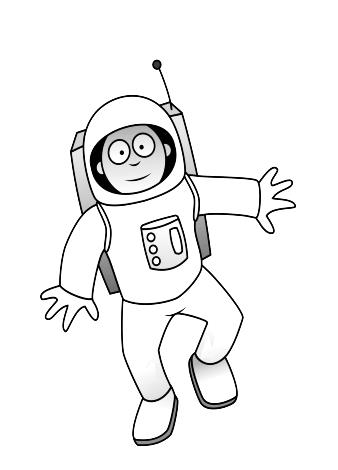 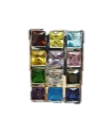 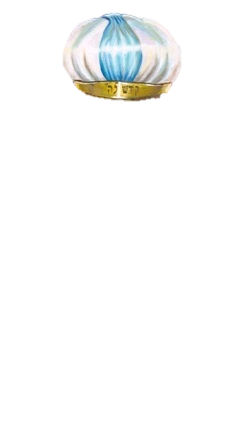 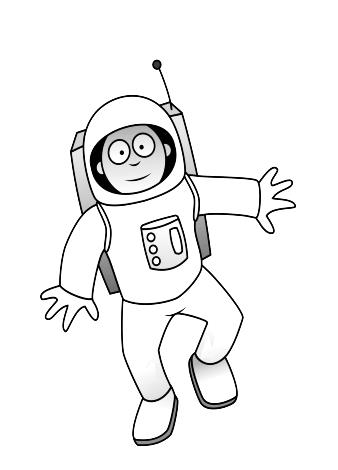 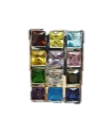 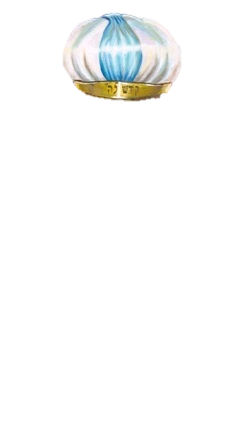 כהן הדיוטמה טעם ההלכות הללו? _____________________________________________________________מה דין בת כהן שזינתה? ____________________________________________________________כהן גדולכהן בעל מוםבמה אסור כהן בעל מום ובמה מותר? ______________________________________________________פרק כ"במי אסור באכילת קודשים? ______________________________________________________________מי מותר באכילת קדשים? ______________________________________________________________דיני כוהנים - פרק כ"אכהן הדיוטמה טעם ההלכות הללו? _____________________________________________________________מה דין בת כהן שזינתה? ____________________________________________________________כהן גדולכהן בעל מוםבמה אסור כהן בעל מום ובמה מותר? ______________________________________________________פרק כ"במי אסור באכילת קודשים? ______________________________________________________________מי מותר באכילת קדשים? ______________________________________________________________דיני כוהנים - פרק כ"אכהן הדיוטמה טעם ההלכות הללו?  צריך לקדש את הכהן בגלל שהוא מקריב קורבנות (לחם אלוהיך)מה דין בת כהן שזינתה? כהן גדולכהן בעל מוםבמה אסור כהן בעל מום ובמה מותר? אסור לשרת במקדש אך מותר באכילת קדשיםפרק כ"במי אסור באכילת קודשים? כהן טמא, זר, בת כהן שהתחתנה עם ישראל או לוי.מי מותר באכילת קדשים? כוהנים רגילים, כוהנים בעלי מום, משפחות הכוהנים. בת כהן אלמנה או גרושה ללא ילדים.כהן חללאסור להיטמאמותר להיטמאאסור להתחתןמותר להתחתןאסור להיטמאמותר להיטמא (רש"י)אסור להתחתןמותר להתחתןאסור להיטמאמותר להיטמאאסור להתחתןמותר להתחתןאסור להיטמאמותר להיטמא (רש"י)אסור להתחתןמותר להתחתןאסור להיטמאמותר להיטמאאסור להתחתןמותר להתחתןלכל אדם7 הקרוביםזונה, חללה וגרושהאלמנה ורווקהאסור להיטמאמותר להיטמא (רש"י)אסור להתחתןמותר להתחתןכולםמת מצווהאלמנה, גרושה, חללה וזונהרווקה